Приложение к Постановлению Совета Министров Донецкой Народной Республики от 25 июня 2016 г. № 8-13БЛАНК ОРГАНА ГОСУДАРСТВЕННОГО НАДЗОРААКТ №	отбора образцов продукции (товара)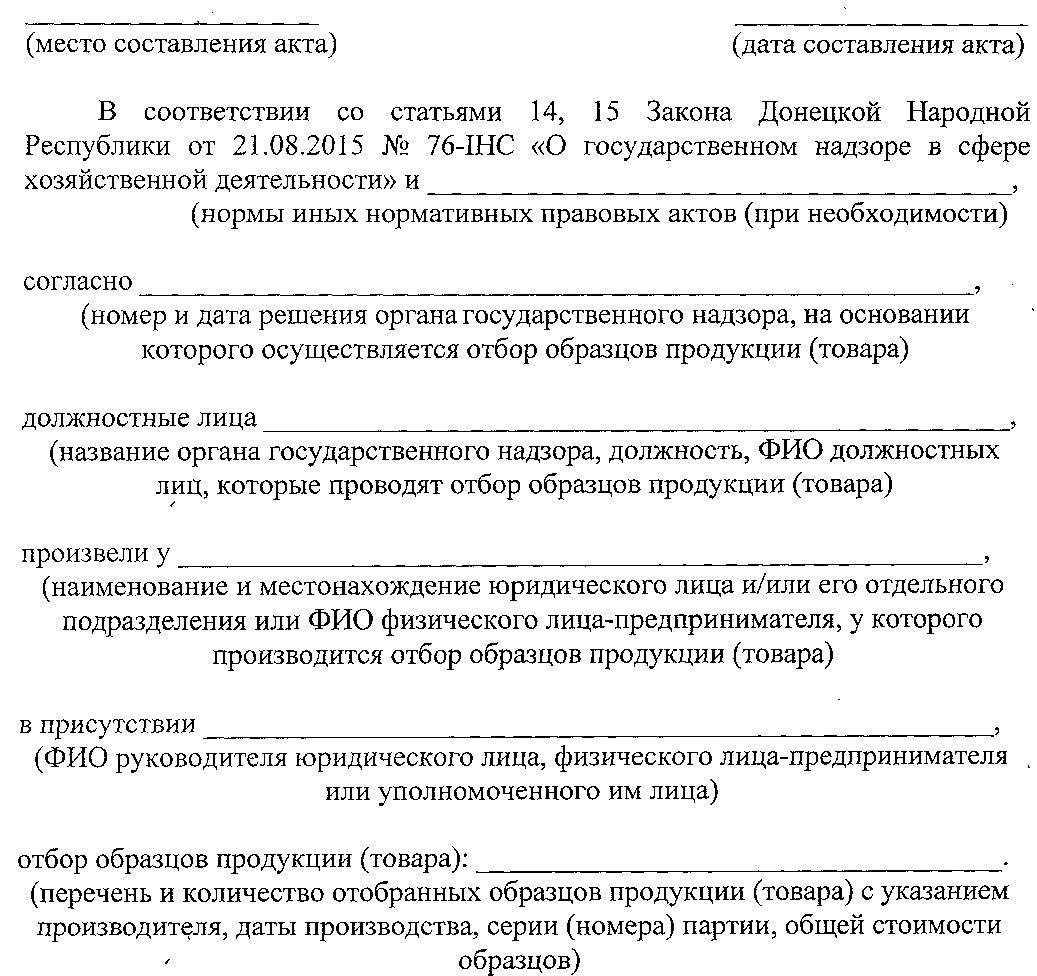 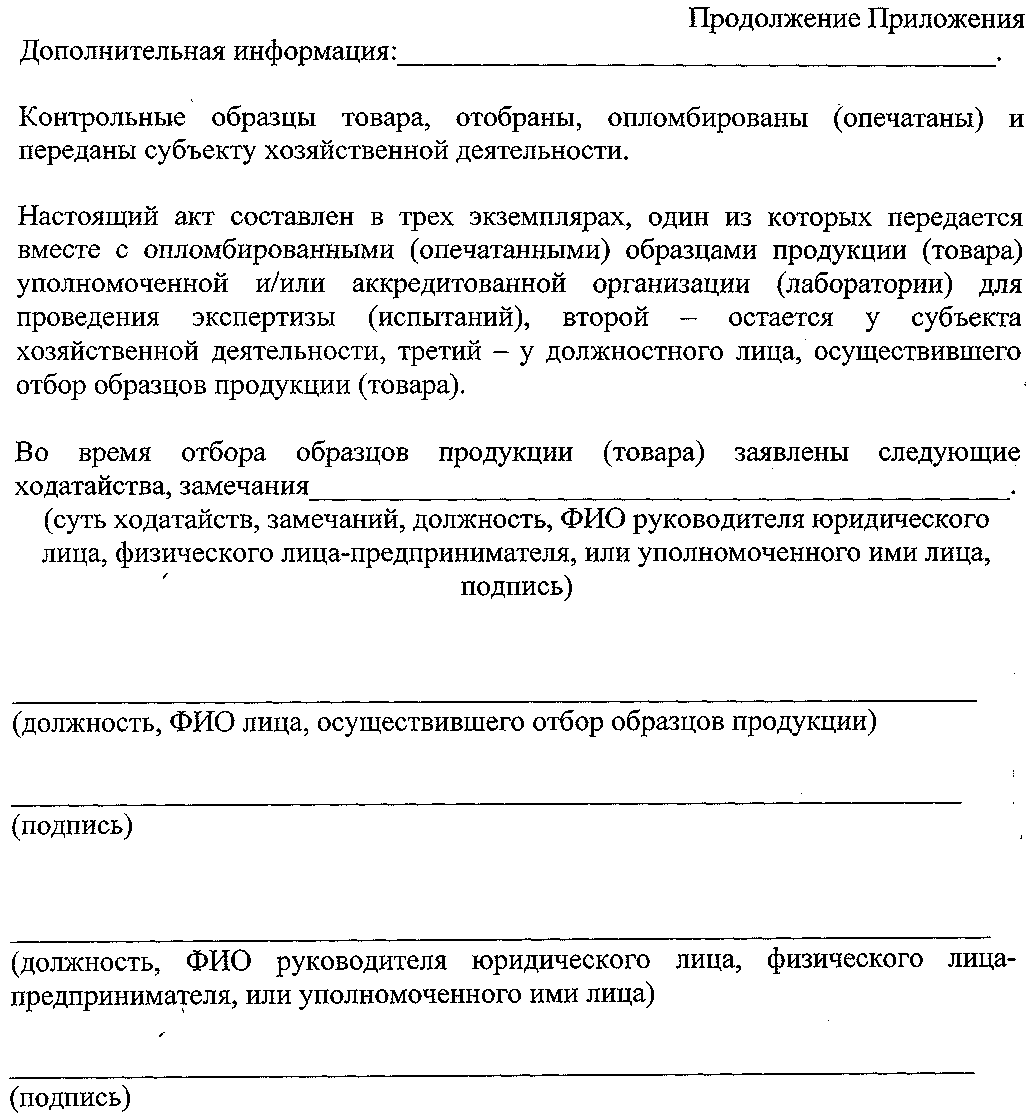 